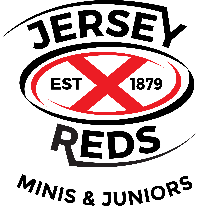 MINIS AND JUNIORS COVID-19 SAFETY PLAN 2021/22 Season October 2021This document identifies the actions being taken to reduce the risks to players, volunteers and spectators attending Mini’s and Junior’s training during the Covid-19 Pandemic for the 2021/22 Season. It applies to all M&Js activities and has been developed to ensure compliance with the Government of Jersey (GoJ) Covid-19 Strategy the RFU Return to Rugby Age Grade Changes and the RFU Return to Rugby Covid Management Guidance This plan will be reviewed regularly with the M&J Risk Assessment to reflect the latest guidance and advice.IssuePlanGroups No restrictions on number of participants (GoJ) Coach to player ratio’s as per RFU guidanceSpectatorsParents/spectators permitted and are not required to provide contact details and must not attend if isolating or symptomaticAdvised to maintain 2m distancing (1m minimum)Contact tracingAll players and volunteers must be registered.Managers will liaise with the Government Contact Tracing Team where necessary and will provide names, contact details and dates of birth of attendees when requested.Infection preventionNo adult or child may attend a session/spectate if they have any signs or symptoms of Covid-19 or are self-isolating for any reason (refer to GoJ guidance). Where a player/volunteer has Covid-19 confirmed, they must inform the manager.All players/volunteers aged 12 and above are encouraged to carry out twice weekly lateral flow tests and register for the Government’s Lateral Flow Home Testing Programme.Adults and children who have been informed by Contact Tracing that they are a ‘direct contact’ must either carry out a lateral flow test which is negative or have received a negative PCR test and must have no symptoms prior to sessions/travel.Where there has been a confirmed case in age groups U13 and above all attendees will be asked to carry out a lateral flow test prior to the next session (or on other occasions as directed by the squad manager)Players/volunteers who are travelling may be asked to carry out a lateral flow test before 12pm the day before travel and must inform the squad manager immediately if they have positive result so that alternative arrangements can be made.If there are 3 or more positive cases within one age group then subsequent sessions may be cancelled to allow a ‘fire break’ (7-10 days).All players/volunteers will need to sanitise their hands regularly and on arrival and departure.All equipment including rugby balls will be sanitised at regular intervals.Each player/volunteer to bring a filled named water bottle – no sharing. First aid First aiders will wear disposable apron, surgical mask and gloves when providing first aid.Should any attendee develop symptoms then they should leave immediately and contact the Covid Helpline (if they cannot leave immediately then they will be supervised by a first aider wearing PPE).FacilitiesChanging rooms will remain closedToilets for player/volunteer use only will be checked and cleaned regularly